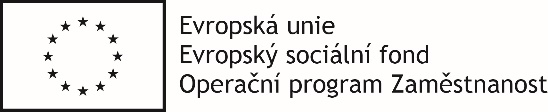 Veřejná zakázka „Rozvoj lidských zdrojů v oblasti krizového řízení ZZS Libereckého kraje – část 2“DODATEK KE SMLOUVĚ O POSKYTOVÁNÍ SLUŽEBI.
Smluvní stranyZdravotnická záchranná služba Libereckého kraje, příspěvková organizacese sídlem:	Klášterní 954/5, Liberec I-Staré Město, 460 01 Libereczastoupen:	MUDr. Luděk Kramář, MBA, ředitelIČ:	46744991DIČ:	CZ 46744991(je plátcem DPH, nemá však zákonný nárok na odpočet DPH ve vztahu k předmětu plnění)číslo účtu:		xxxxbankovní spojení:		xxxxzapsaná v obchodním rejstříku u Krajského soudu v Ústí nad Labem, spisová značka Pr 738Osoby oprávněné jednat ve věci realizace:MUDr. Jan Lejsek, náměstek PNP a vzdělávání, tel. xxxx, e-mail: xxxx(dále jen „objednatel“)aLife Support s.r.o.se sídlem: 	Nezamyslova 726/5, Praha 2, 128 00	zastoupena: 	Mgr. Janem Bradnou - jednatelem	IČ: 	28173678	DIČ: 	CZ28173678bankovní spojení:	xxxx	číslo účtu:	xxxxzapsaná v obchodním rejstříku u Městského soudu v Praze, spisová značka C 130558(dále jen „poskytovatel“)II.
Změny ve smlouvěTímto dodatkem se v souladu s ustanovením § 222 odst. 4 zákona č. 134/2016 o zadávání veřejných zakázek upravují následující body smlouvy o poskytování služeb uzavřené dne 1. 3. 2018.Rozšiřuje se předmět plnění, dle čl. III, bod 1, část KA č. 4 Rozvoj dovedností při příjmu tísňového volání o dodatečné workshopy v rámci stávající položky 1.1.4.06 (stávajících 12 workshopů bude navýšeno o další 4 workshopy):Kód 1.1.4.06 - prezenční workshopy – kurz edukace operátorů - celkem 4 moduly, celkem 4 turnusy, celkem 16x workshopů.Upravuje se celková cena za služby, dle čl. IV, bod 1 takto:Cena za služby činí celkem bez DPH 1.100.000,- Kč (slovy: jeden milión jedno sto tisíc korun českých), DPH ve výši 21 % je 231.000,- Kč a cena včetně DPH činí 1.331.000,-Kč (slovy: jeden milión tři sta třicet jedna tisíc korun českých). V Liberci dne: 								V Liberci dne:-------------------------------------------						-------------------------------------------Za objednatele								Za poskytovatele									Mgr. Jan Bradna, jednatel